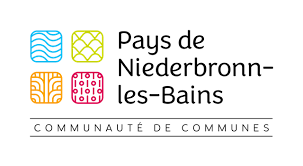 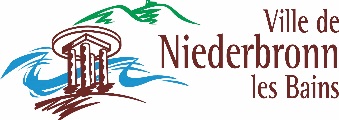 Demande de Carte Nationale d’identité en cas de perte ou de vol (Personne Majeure)Pièces à fournir : Formulaire de demande cartonné ou pré demande sur internet à imprimerUn justificatif de domicile en original au nom de l’intéressé(e) et de moins d’un an(avis d’imposition, ou taxe d’habitation, ou facture d’ électricité, ou gaz, ou téléphone)Timbre fiscal d’un montant de 25,- € (achat par internet ou chez un buraliste)Déclaration de perte à remplir ou de vol établie par la gendarmerie ou la police nationalePièce d’identité si possible avec photo (permis de conduire, passeport)1 photo d’identité de moins de 6 mois (sans lunettes)(Il est conseillé de ramener la planche de photos)